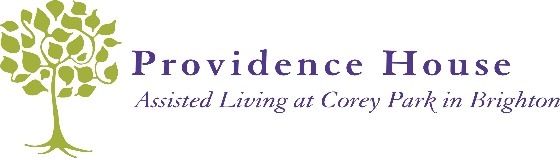                   TODAY’S LUNCH SPECIALS             Soup:             Clam Chowder   A PH favorite. This rich, cream-based soup is a blend of Atlantic clams,                                                                  potatoes, whitefish, vegetables and is a hearty delight.           Salad:	              Mixed Greens     A plentiful selection of fresh mined greens fills the plate and is topped with                                                                    tomatoes, onions beets and carrots. Your choice of Italian, French, Blue Cheese,                                                                   Thousand Island, Vidalia, or Creamy Peppercorn dressing.         Entrée:	         Beef Tenderloin       The beef is cooked to perfection! From rare to well done, this lovely cut of beef                                                                    is juicy and tender.          Entrée:	    Lemon Dill Salmon      Salmon is always a big hit at PH. The light sauce is infused with a hint of dill.      Side Dish:        Roasted Potatoes       Wonderfully seasoned, the roasted potatoes are crispy on the outside and fork                                                                    perfect on the inside.       Vegetable:   Sautéed Green Beans     With just a bit of oil, the garden crisp beans offer a savory crunch.          Deli:    Chicken Salad Sandwich       Plenty of chicken mixed with just the right amount of mayo is tasty with                                                                     your choice of bread; white, wheat or rye. Then add your accoutrements of                                                                     tomatoes, lettuce and anything else you desire to make a perfect sandwich.         Desserts:	       Cheesecake      New York Style and then some! A tall slice is richly thick and creamy.      Ice Cream:                    Mint Chip      The perfect combination of cold, creamy mint ice cream and chocolate                                                                    chips within. Have it plain, with whipped cream or add chocolate sauce.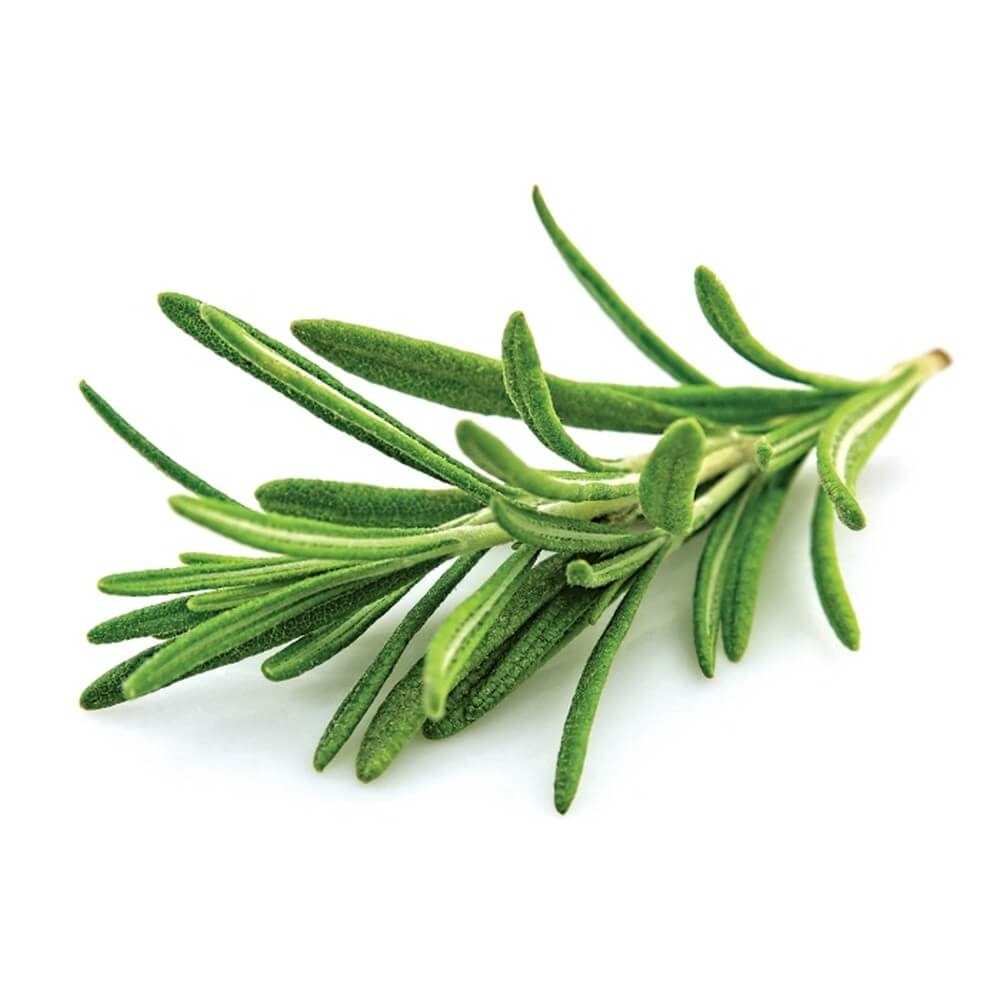 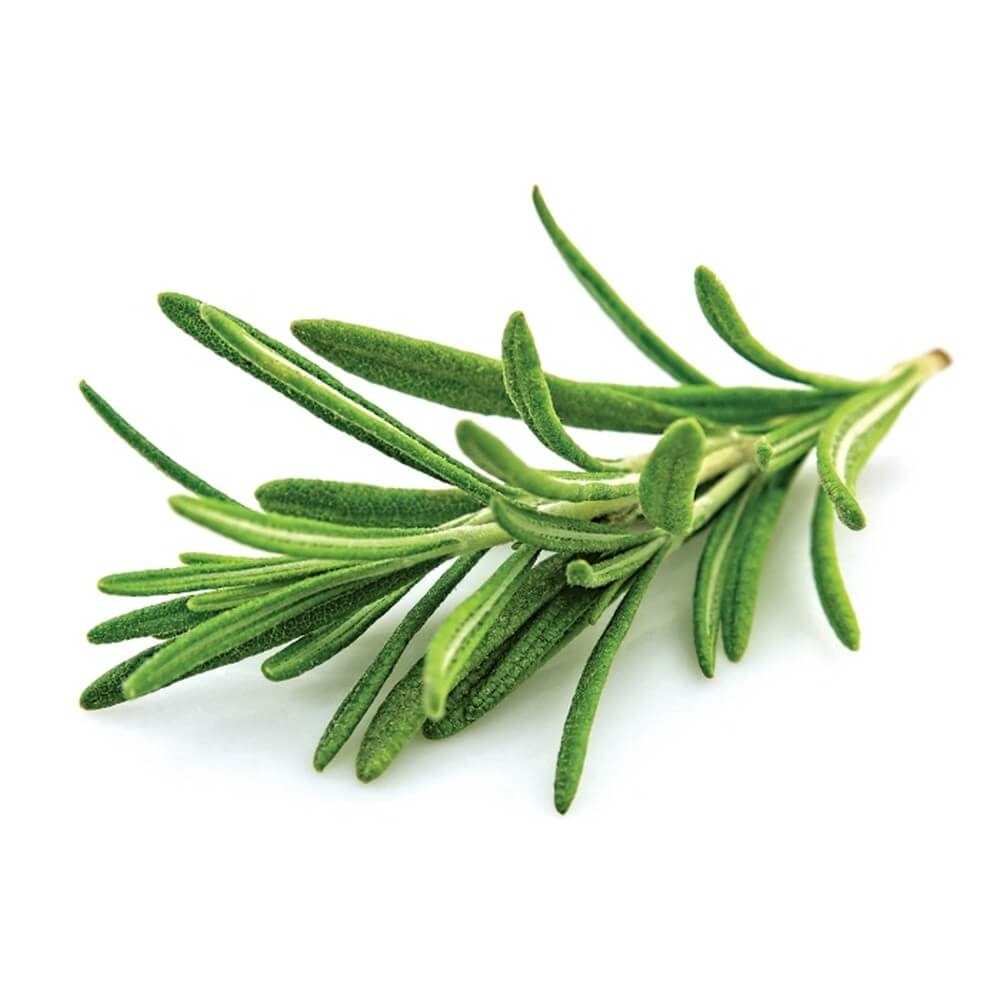 BEVERAGES: 		                                           Coffee:      Regular & Decaf                                                                       Tea:       Hot or Iced                                                                     Juices:     Orange, Cranberry, Apple                                                                     Sodas:     Ginger Ale, Diet Ginger Ale                                                                                     Coke, Diet Coke                                                                       Milk:     Regular or Lactaid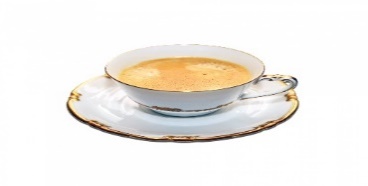 